1.  Co-terminosityOne approach is to make the Assembly constituencies coterminous with local-government areas.  Here is an example using 45 constituencies, which would give 90 DMP seats.This suggested allocation was arrived at using the default divisor method (unbiased rounding).  Out of curiosity, we ran the same method on the electorate data from 2001, 2006 and 2011, with the following results.Even if the method’s suggestions were slavishly followed, most of the constituencies would remain remain stable over decades.  DMP makes this possible because it does not depend on having equal-sized constituencies.The first table includes a column showing normalized constituency size.  Most of the constituencies are within 15% of the average.  Over all of our data runs, the variance across the areas remained between 0.02 and 0.03.  With FPTP this would be an unacceptable spread, potentially causing significant bias.  It would even be problematic with small-constituency STV, exacerbating that system’s tendency to give disproportionate results.DMP is immune to this problem because it establishes proportionality at a higher level in the hierarchy.  It is like AMS in this respect, but of course, without having two categories of Assembly member.2.  Voting resultsTo show the kind of results that DMP would deliver we have used the votes from the 2017 General Election, looking just at the 40 Welsh constituencies.  DMP as defined at https://DMPforCanada.com gives the following results.The full DMP results are shown overleaf.  25 of the constituencies have one Labour member and one Conservative member.  Here is a summary of the constituency compositions.  The number 25 appears where the Labour stripe crosses the Conservative stripe.  The numbers at the other crossings do the same job for the other combinations.  Only 6 constituencies return a pair of members from the same party.. Five Labour and one Plaid Cymru.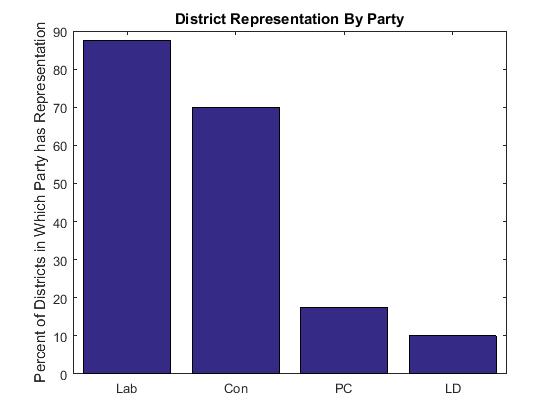 Sean Graham and I would be very happy to bring a more-detailed DMP submission to the Panel, if there is interest.Local Government areaNumber of electors (2016)Number of dual-member constituenciesNormalized electors per constituencyBlaenau Gwent50,46611.00Bridgend104,93621.04Caerphilly129,97330.86Cardiff245,49750.97Carmarthenshire139,73330.92Ceredigion52,59911.04Conwy89,11020.88Denbighshire74,77220.74Flintshire115,01121.14Gwynedd82,99920.82Isle of Anglesey50,85511.01Merthyr Tydfil44,37210.88Monmouthshire69,79911.38Neath Port Talbot105,63221.05Newport108,25121.07Pembrokeshire89,70020.89Powys106,20621.05Rhondda Cynon Taf170,96531.13Swansea173,30031.14Torfaen68,52911.36Vale of Glamorgan94,35820.94Wrexham103,37821.02All of Wales2,270,441451.00Local Government areaAllocation on 2001 dataAllocation on 2006 dataAllocation on 2011 dataAllocation on 2016 dataBlaenau Gwent1111Bridgend2222Caerphilly3333Cardiff5555Carmarthenshire3333Ceredigion1111Conwy2222Denbighshire1112Flintshire2222Gwynedd2222Isle of Anglesey1111Merthyr Tydfil1111Monmouthshire1111Neath Port Talbot2222Newport2222Pembrokeshire2222Powys2222Rhondda Cynon Taf3333Swansea4443Torfaen1111Vale of Glamorgan2222Wrexham2222PartyLabourConservativePlaid CymruLib DemUKIPSeats4028840LabConsPCLDLabConsPCLDUKIPGreenotherAberavon22266259012761599134500Aberconwy1113702143373170941000Alyn and Deeside11233151808011711077111700Arfon1111427461411519648000Blaenau Gwent1118787478368802959730666Brecon and Radnorshire1173352008112991204357600Bridgend11219131721317839197810646Caerphilly112249110413596272512594470Cardiff Central1125193799799954153434200Cardiff North1126081219071738171458200Cardiff South and Penarth11301821531821621430942532170Cardiff West1126425138744418121469800Carmarthen East and Dinefwr212219107781612792098500Carmarthen West and South Pembrokeshire111666119771393395690500Ceredigion11801773071162311519602542157Clwyd South111900214646229373180200Clwyd West11161041954139181091000Cynon Valley21940461664376585127100Delyn11205731633314811031000Dwyfor Meirionnydd11627388371368793761400Gower11227271945816699316420149Islwyn112123898262739685160500Llanelli112156895447351548133100Merthyr Tydfil and Rhymney22240760732740841148400Monmouth111820526411133820647629540Montgomeryshire115542180751960879005240Neath112171390825339732141900Newport East11208041280188196611800188Newport West112272317065107797611004970Ogmore22322593542796594123500Pontypridd11221031065541021963107100Preseli Pembrokeshire1117988183022711110685001240Rhondda11210963333735027788000Swansea East2223079139168962510403590Swansea West11222781168015291269043492Torfaen1122134118942059852149000Vale Of Clwyd1119423170441551666000Vale Of Glamorgan11233112550122951020868419304Wrexham1117153153211753865000Ynys Mon1115643103841023747962400